Publicado en Cogolludo el 18/08/2022 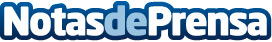 Cogolludo honra a su patrona, la Virgen de los Remedios Después de tres años, la villa serrana ha recuperado la celebración de su fiesta patronal, con la larga y emotiva procesión vespertina del día 15 de agosto incluida, propiciando momentos de emoción al paso de la patrona de Cogolludo por las calles del puebloDatos de contacto:Javier Bravo606411053Nota de prensa publicada en: https://www.notasdeprensa.es/cogolludo-honra-a-su-patrona-la-virgen-de-los Categorias: Fotografía Historia Sociedad Castilla La Mancha Turismo http://www.notasdeprensa.es